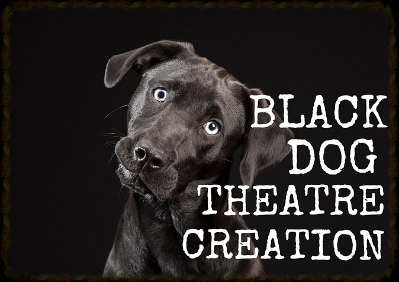 Working together by building bridges The Black Dog Theatre Creation strives to build partnerships and links with other support organisations to better support our participants and to support positive social change People we work with:We will work with any individual and we do our best to keep our work free. Below are some examples of the groups of people whom we have supported:-Sufferers of poor confidence, anxiety, depression and low self-esteem.-Those diagnosed with specific mental health conditions.-Family members including siblings and those who care for mental health sufferers. -Older people-Victims of abuse-Those suffering from long-term illnesses-Lone parents -Victims of hate crime -Refugees and asylum seekers- Those affected by unemployment and homelessness. -Those with a physical disability. -Those from ethnic minority groups.Links with other organisations and individuals:We are committed to working alongside other local organisations and individuals to support our projects and participants. We have worked with:-Rethink Mental Health Groups incl. London Sibs -Mind -Together organisation -Open Road -Colchester Night Shelter -Fresh Beginnings -London ELMS -Local medical practicesAim(s):Intended outcomes:Current activities & achievements:We aim to work together where possible with local organisations and individuals both in the arts industry and supporting mental health issues to offer further support to our participants and the local and wider community. Links with local organisations and individuals as part of our continued Public Engagement strategy including: Health support organisations and charities. Rethink Mental Health group.Together organisation.MindDoctor surgeries / Medical centres Age UK and other support groups for the elderly.Retirement and Residential / Sheltered Accommodation.Homeless shelters Schools Community centres Organisations and groups for lone parents Organisations and groups for ethnic minority groups.LGBT support groups  We have a clear Public Engagement Strategy which has tried and tested strategies for connecting with participants. (Particularly those hard to reach) We have successfully formed links with local organisations across the community.We support local organisations / groups by taking on referrals and running special workshops Free of charge to groups such as The London Rethink SIBS, Mind, Night shelters and Open Road. We have formed links with local artists and arts companies e.g. Puppet Soup Theatre Company to support our projects. We have formed links with local schools. We remain continuously active in our networking campaign to build new links and partnerships. We are currently developing our first research article to share our work with others. 